SprzedawcaAbsolwent szkoły kształcącej w zawodzie sprzedawca jest przygotowany do wykonywania następujących zadań zawodowych:przyjmowania dostaw oraz przygotowywania towarów do sprzedaży;wykonywania prac związanych z obsługą klientów oraz realizacją transakcji kupna i sprzedaży;Kwalifikacje zawodowe:HAN.01. Prowadzenie sprzedażyAbsolwent szkoły kształcącej w zawodzie sprzedawca po potwierdzeniu kwalifikacji HAN.01. może uzyskać dyplom potwierdzający kwalifikacje w zawodzie technik handlowiec po potwierdzeniu dodatkowo kwalifikacji HAN.02. Prowadzenie działań handlowych.Absolwent szkoły kształcącej w zawodzie sprzedawca po potwierdzeniu kwalifikacji HAN.01. może również uzyskać dyplom potwierdzający kwalifikacje w zawodzie technik księgarstwa po potwierdzeniu dodatkowo kwalifikacji HAN.03. Prowadzenie działalności informacyjno-bibliograficznej.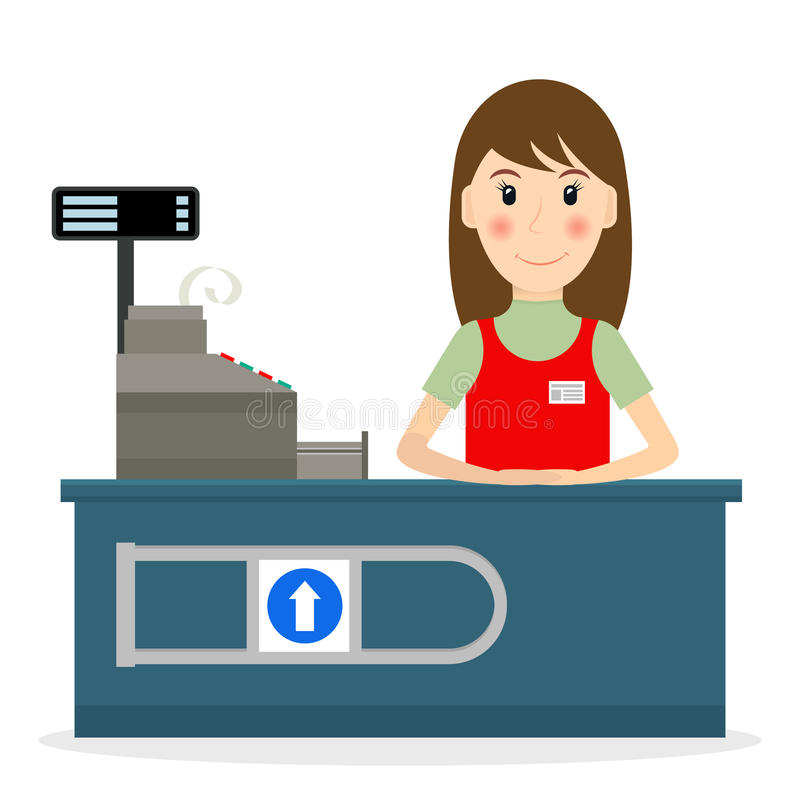 